«Мы память бережно храним».За всё, что есть сейчас у нас,За каждый наш счастливый час,За то, что солнце светит нам,Спасибо доблестным солдатам –Нашим дедам и отцам. А. Сурков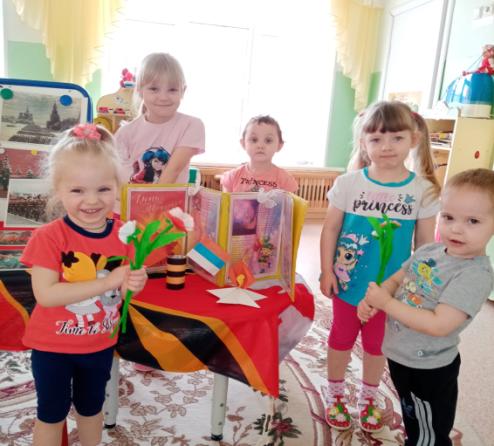 Современное поколение мало что знает о Великой Отечественной войне и патриотическое чувство не возникает само по себе. Это результат длительного, целенаправленного воспитательного воздействия на человека, начиная с самого детства.Приближается самый светлый и дорогой сердцу каждого человека праздник – ДЕНЬ ПОБЕДЫ. Мы помним о павших героях и с благодарностью за Победу почитаем живых.Победа в Великой Отечественной войне - подвиг и слава нашего народа. Это наша история, история семей, история нашей страны.В связи с юбилейной датой, 75-летием Победы в той страшной войне, 2020 год объявлен в России Годом Памяти и Славы.     В детском саду «Сибирячок» Абатского района, согласно плану мероприятий, в дежурной группе мы продолжаем готовится к встрече этого великого дня -  проводим  беседы (фото №1),   консультации для родителей, организуем конкурсы рисунков «Помним! Гордимся!» (фото №2),   выставку военной техники (фото №3).    Дети  с удовольствием выполняют аппликации «Военной техники»,  «Салюта победы» (фото №4),     слушают и поют песни, учат стихи, играют в  подвижные и дидактические игры патриотического направления (фото №5).     В группах с помощью детей оформлены стенды, выставки рисунков, баннеры.     В физкультурно-музыкальном зале оформлена фото зона «Мы память бережно храним»  (фото №6), где можно сделать фото на память. В группах оформлены   патриотические уголки к празднованию 75-летия Победы в Великой Отечественной войне.     Самые маленькие воспитанники нашей группы  также принимают участие в мероприятиях, посвященных подготовке к празднованию 75 -летия Победы в Великой Отечественной войне, они  участвуют вместе с родителями в конкурсе рисунков и поделок (фото №7)    Очень важно, чтобы ребенок уже в дошкольном возрасте почувствовал ответственность за родную страну и за ее будущее и мы к этому стремимся.       Верно, сказано: «Забыл прошлое – потерял будущее».                                                           но мы учим детей не только помнить, но и быть достойными великого подвига нашего народа.Автор  Мальцева Мария Николаевна, воспитатель МАДОУ АР детский сад «Сибирячок».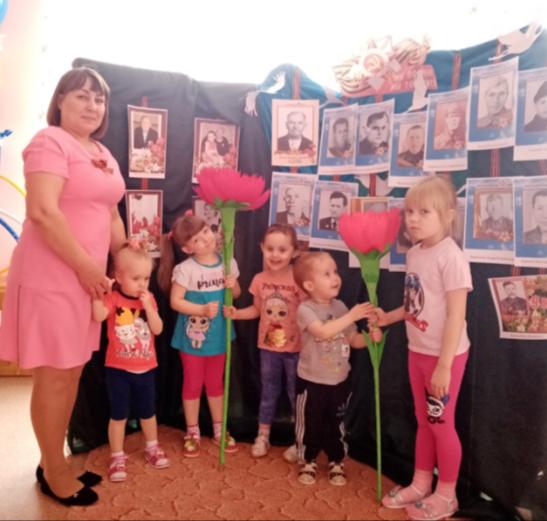 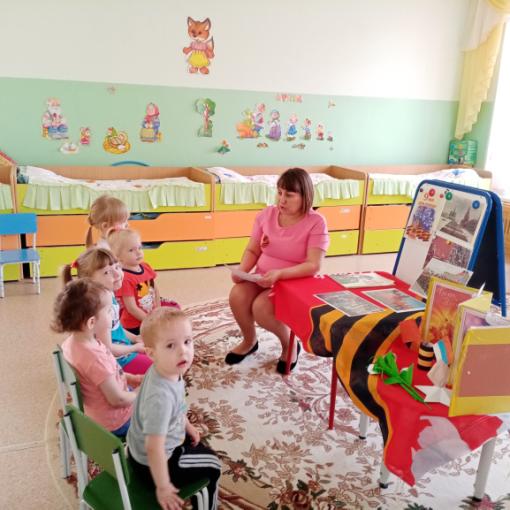 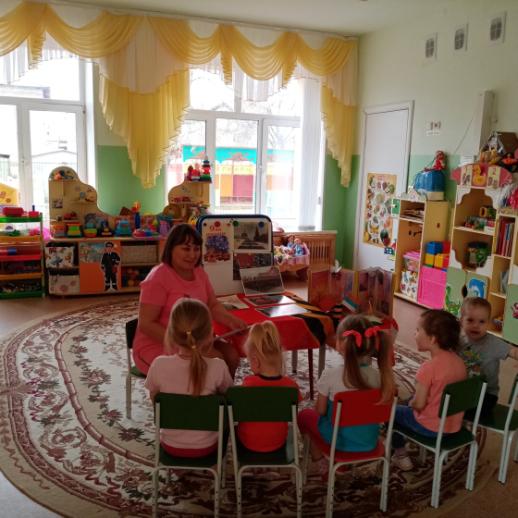 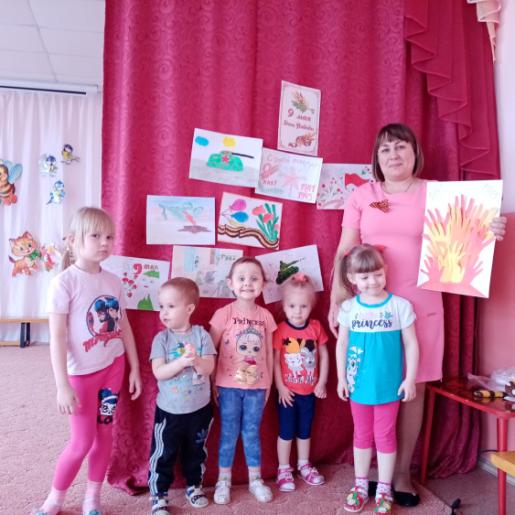 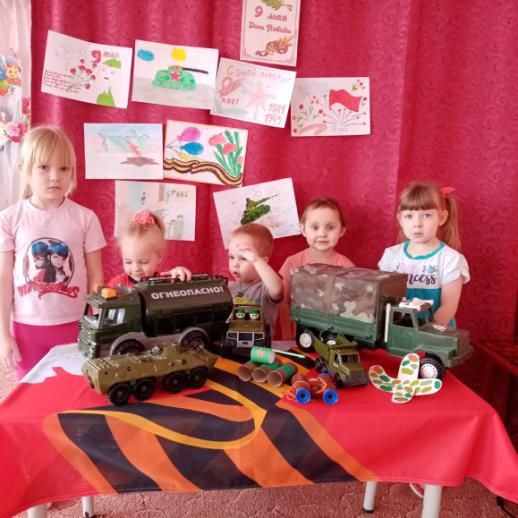 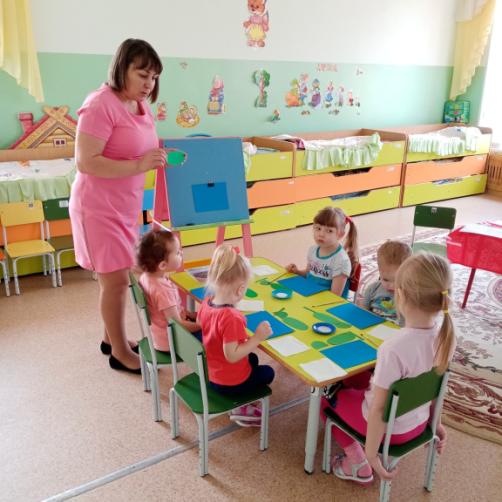 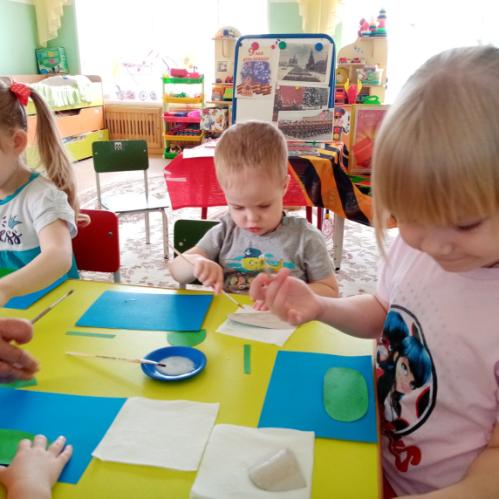 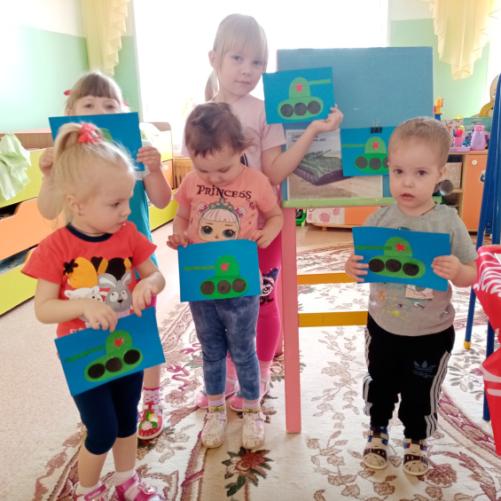 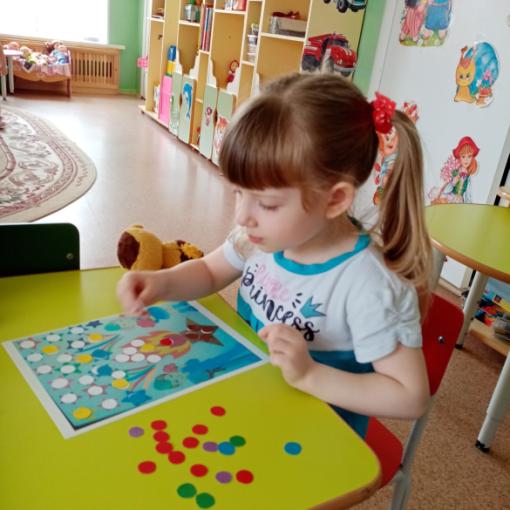 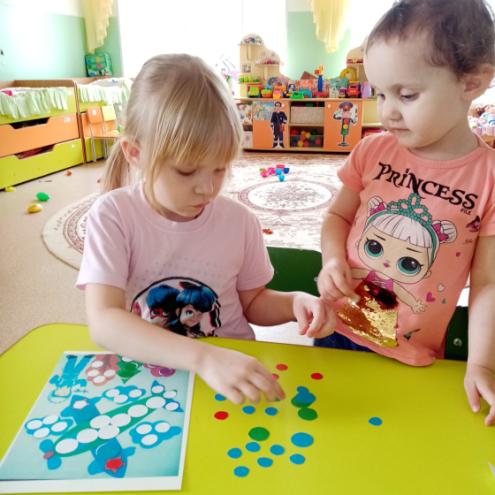 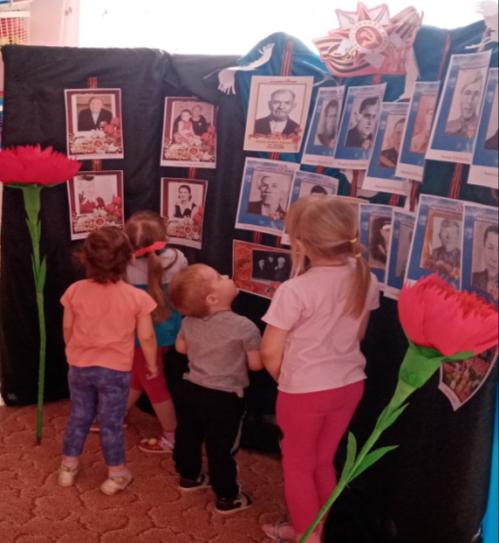 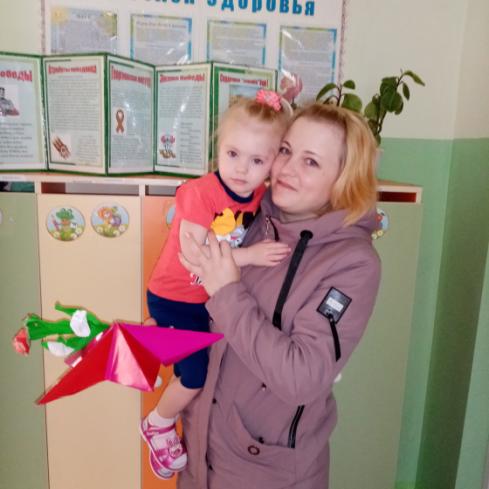 Журавлева Ариша ясли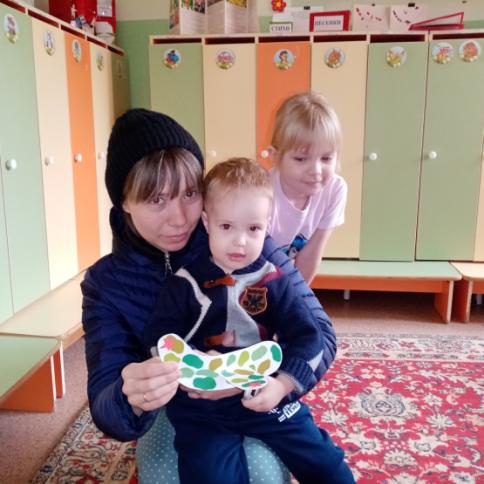 Бушмелёв Вадим 1мл.г и Ева под.гр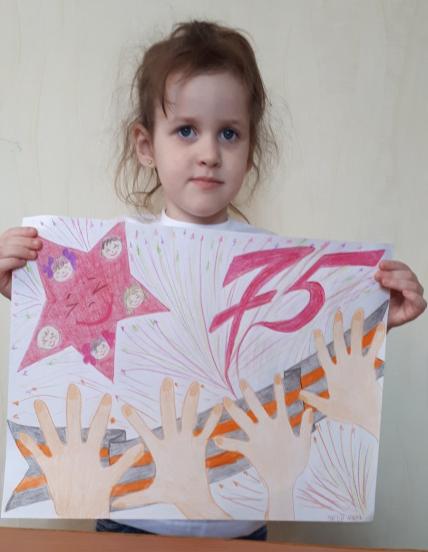 Магей Ариша ср.гр.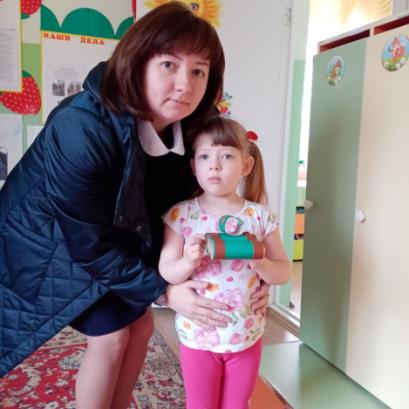 Чикишева Дарья 2мл.гр.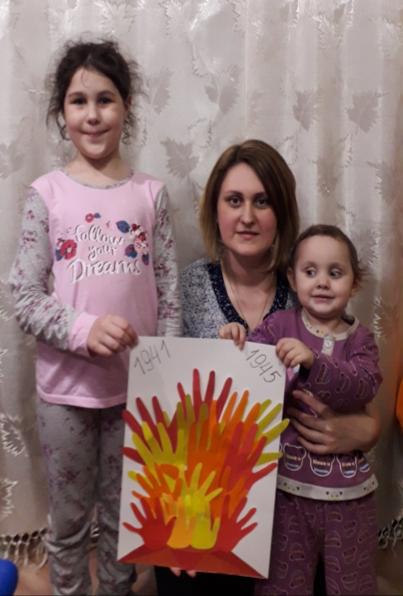 Чуракова Василиса 1мл.гр.